CWMTAWE MEDICAL GROUP JULY 2023 INFOGRAPHIC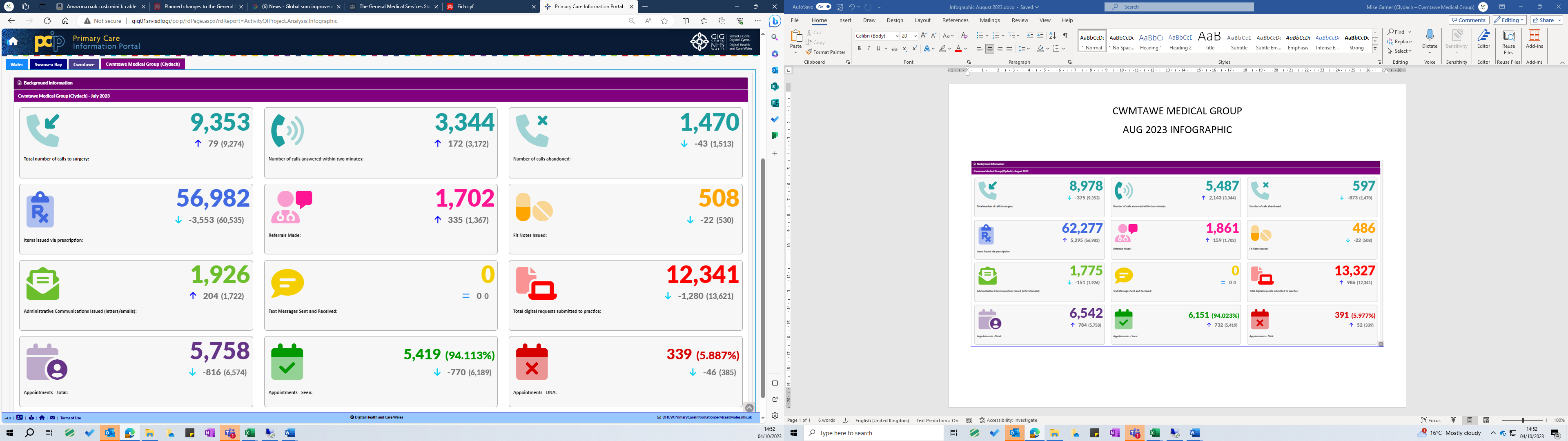 